Student Health Insurance Plan – International and ESL Students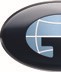 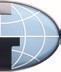 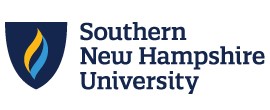 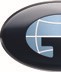 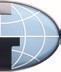 